If I had a career in the hospitality industry I would be a/an:_________________________________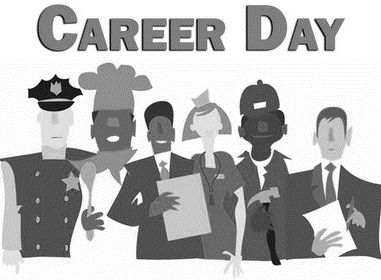 